Unit 5 ReviewOn the assessment you will need to be able to do the following.Find a common denominator for a pair of fractions, and then use that denominator to write the equivalent fractions.  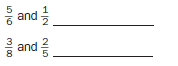 Be able to describe how you found the common denominator __________________________________________________________________________________________________________________________________________________________________________________________________________________________________________Use equivalent fractions to help you solve addition/subtraction problems with fractions.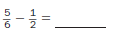 Estimate an answer and then solve the problem for the exact answer.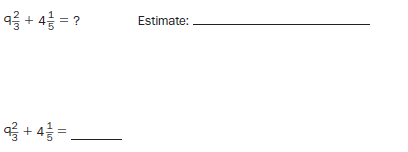 Solve a word problem.  Include a number model, estimate and exact answer.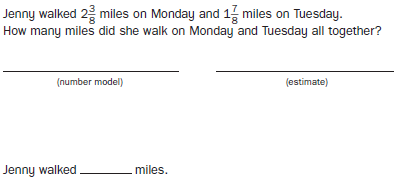 Solve a fraction-of problem.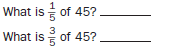 Solve multiplication problems with fractions.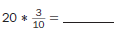 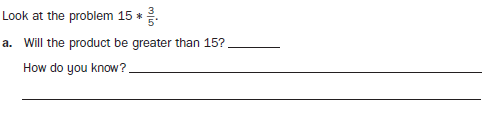 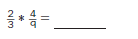 Write a number story when given two numbers.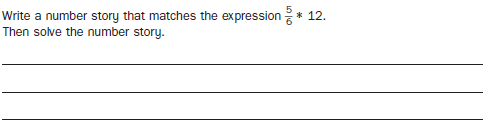 You will have a shaded rectangle and will have to find the fraction dimensions.  Write a number model and then solve.Write a division number model with a letter for the unknown, and solve.  Then check with a multiplication sentence.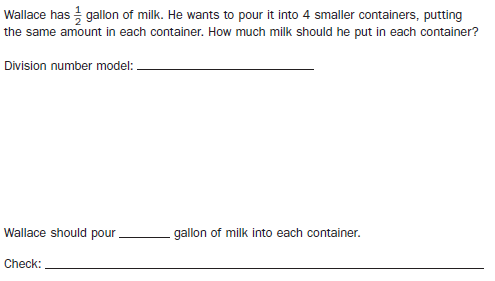 Open response practice:Jem’s Restaurant is famous for its delicious drinks.  Jem’s most famous recipe calls for 1/3 of a bananna, ¼ of an apple and 2/3 of lemon to make one drink.  A family of 5 arrives.  How much of each fruit does Jem need to make the drinks for the entire family?  Show your thinking and be sure to use units in your answer. Jem has enough lemons for the entire family, however a cook tells him that there is only 1 banana and 1 apple in the kitchen.  How many drinks can Jem make.  Show your thinking and use units in your answer.  